小学生対象軽スポーツ体験会小学生のみなさん　夏休み中ですが体育館へ集合日　時　８月１７日(土)　受付　午前９時３０分～午前９時４５分　　　　　　　　　　    表彰　午前１１時３０分から場　所　　坂下総合体育館　２Ｆ　体操場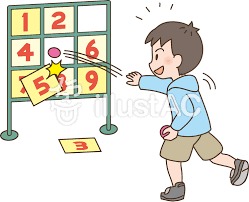 参加料　　無料　　　　　　　　　　　　　　　対象者　　小学生（低学年の部・高学年の部に分かれます）持ち物　　タオル、水筒、体育館シューズ内　容　　輪投げ　（9本の棒が立った的に輪を投げ入れる）　　　　 ディスゲッター（9枚のパネルを落としていく）　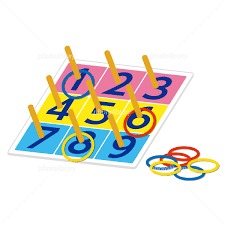          マグネットダーツ（マグネット式のダーツ）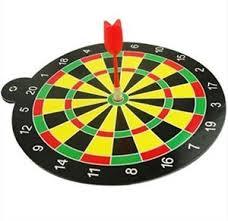 　　　　 ３種類の合計点で、上位賞品有　　　　　ドッチビー（表彰までの間みんなで楽しみます）申　込　　 ８月１３日（火）までに坂下総合体育館へ電話にてお申込みくださいその他　　 体験中の事故については応急処置のみとし、以後については参加者個人の　　　　　 責任とする。（スポーツ傷害保険に加入して下さい）　　　　　 小さなお子様の送迎、お子様の行き帰りには、十分注意して頂きますよう　　　　　 お願いいたします。問合せ　　 やさかイキイキ俱楽部事務局(坂下総合体育館内TEL75-3335)主　催　　 NPO法人　やさかイキイキ俱楽部共　催　　 中津川市青少年健全育成市民会議坂下支部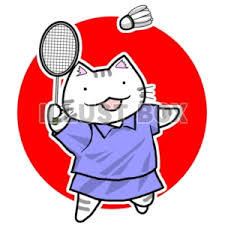 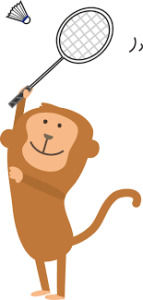 足腰鍛えるフラダンス教室日　時　　７月２１日(木)　午後１時３０分～３時場　所　　坂下総合体育館　トレーニング室　研修室会　費　　一人　　２００円人　数　　２０名　　　　　　　　　　　　　　　　対象者　　子供から大人までOK持ち物　　タオル、水筒内　容　　午後１時～　　　　　血圧測定（大人のみ）　研修室１時３０分～　　足腰鍛えるフラダンス　トレーニング室講　師　　中津川市坂下　　　古井　里美　さん申　込　　坂下総合体育館内　NPO法人　やさかイキイキ倶楽部　　　　TEL 0573-75-3335　電話にて申し込みをお願い致します　　7月29日(金)午後7時30分より坂下総合体育館で浴衣着付け教室＆髪飾り作り教室を会費500円（材料費込）で開催します。申し込みは電話（７５－３３３５）にて受け付けますので、興味のある方はぜひ参加してください。足腰鍛えるフラダンス教室日　時　　７月２１日(木)　午後１時３０分～３時場　所　　坂下総合体育館　トレーニング室　研修室会　費　　一人　　２００円人　数　　２０名　　　　　　　　　　　　　　　　対象者　　子供から大人までOK持ち物　　タオル、水筒内　容　　午後１時～　　　　　血圧測定（大人のみ）　研修室１時３０分～　　足腰鍛えるフラダンス　トレーニング室講　師　　中津川市坂下　　　古井　里美　さん申　込　　坂下総合体育館内　NPO法人　やさかイキイキ倶楽部　　　　TEL 0573-75-3335　電話にて申し込みをお願い致します　　7月29日(金)午後7時30分より坂下総合体育館で浴衣着付け教室＆髪飾り作り教室を会費500円（材料費込）で開催します。申し込みは電話（７５－３３３５）にて受け付けますので、興味のある方はぜひ参加してください。今年度、毎月第３木曜日はイキイキヘルシーデーとして坂下総合体育館１階を使用して健康づくりを考えております、やさか地区のみなさんの参加をお待ちしています　　　　８月は・・≪浴衣着付け＆髪飾り作り教室≫を予定しています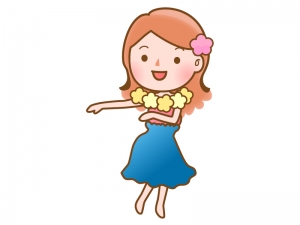 “介護必要なし”ヨガ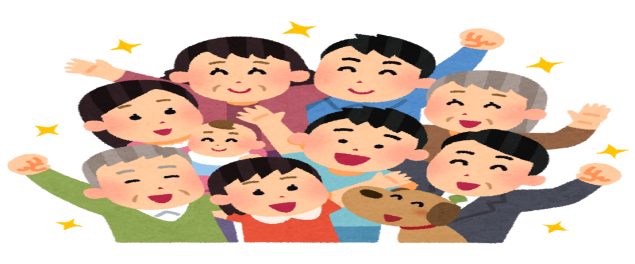 